G.E.Society’s SMRK-BK-AK Mahila Mahavidyalaya, NashikEVENT REPORT FORMAT---------------------------------------------------------------------------------------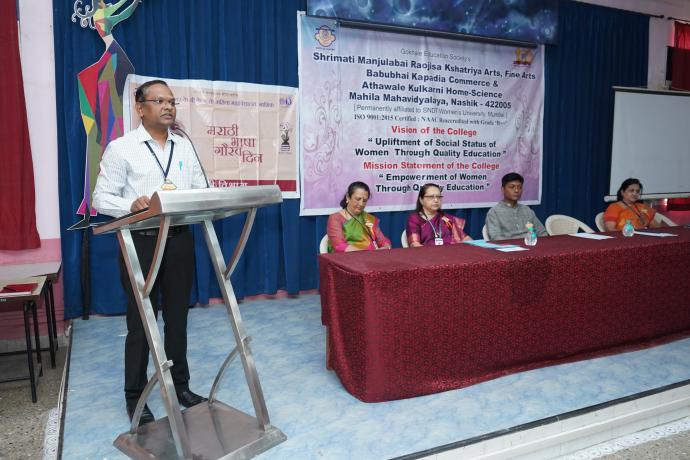 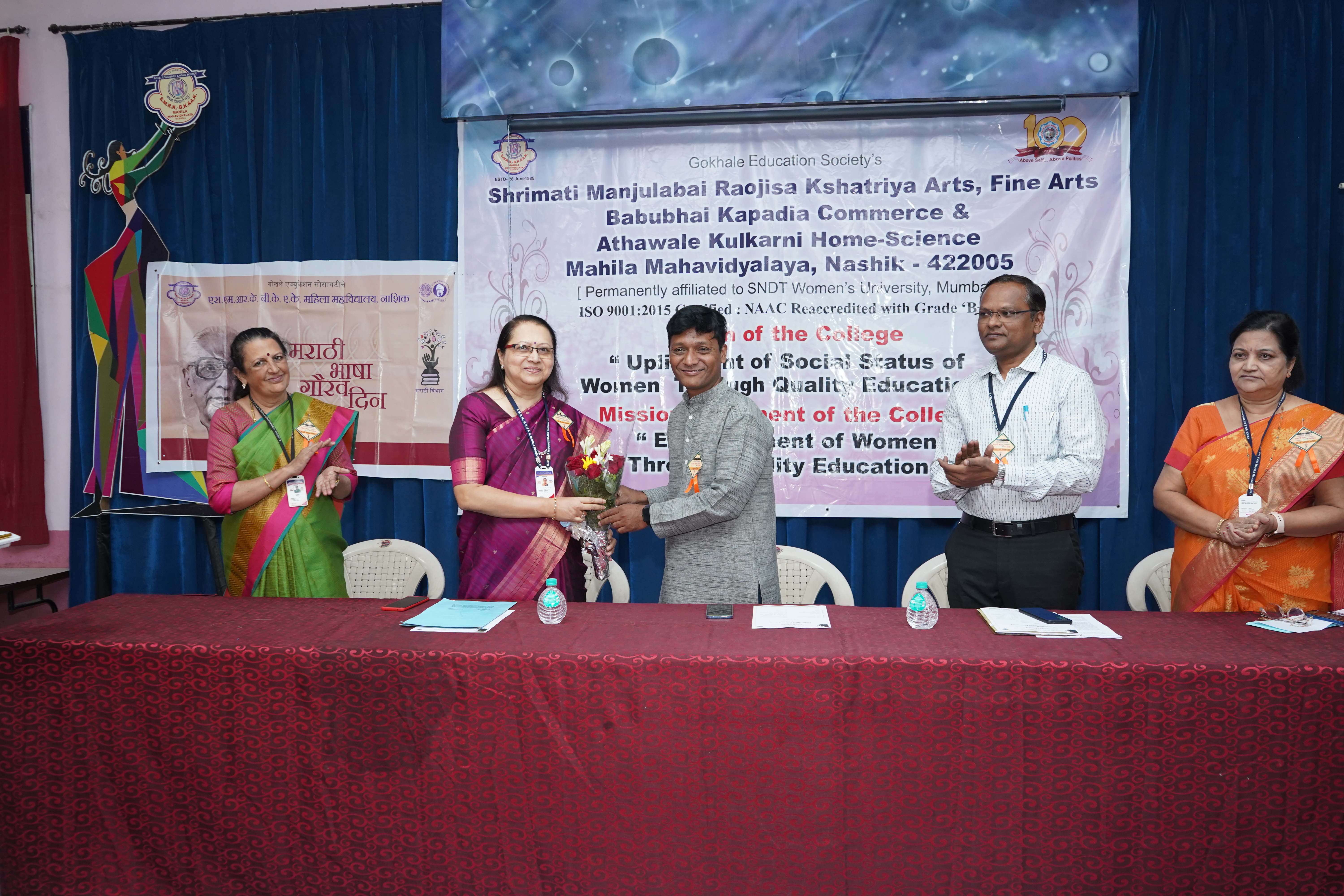 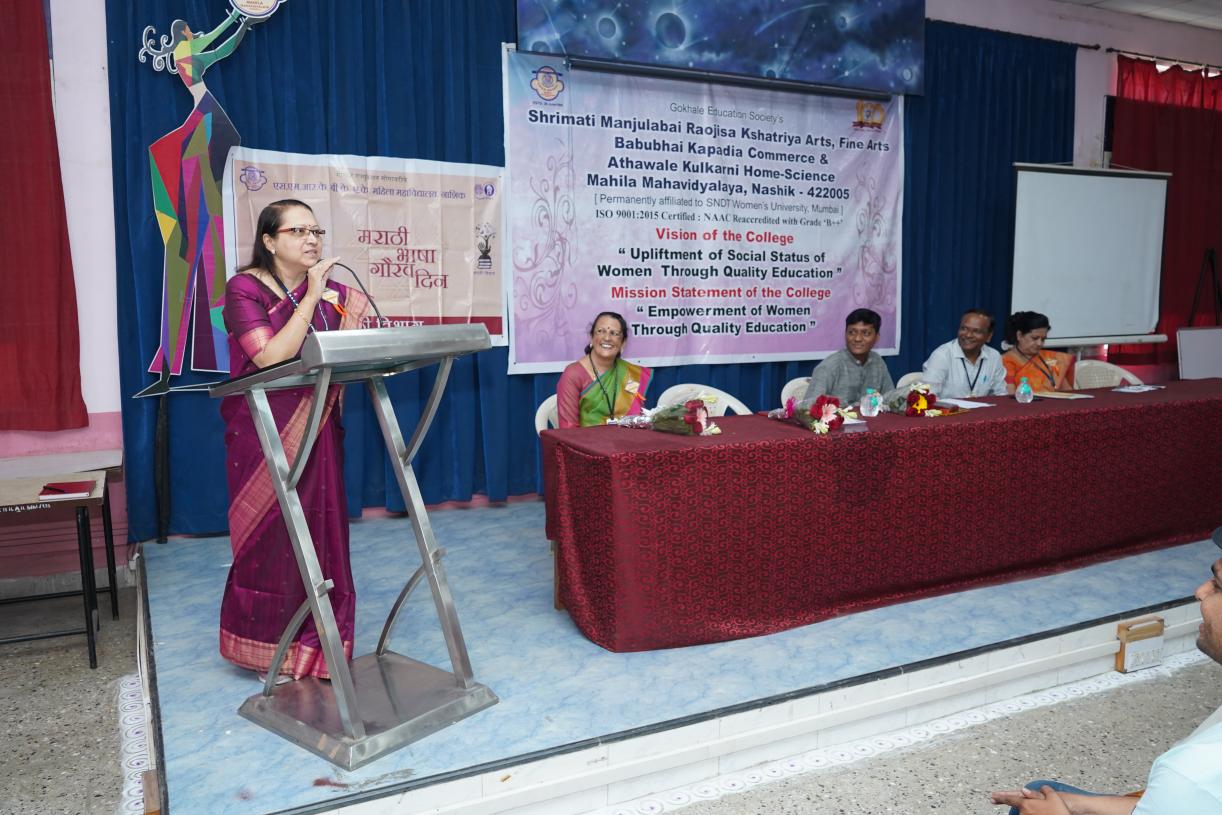 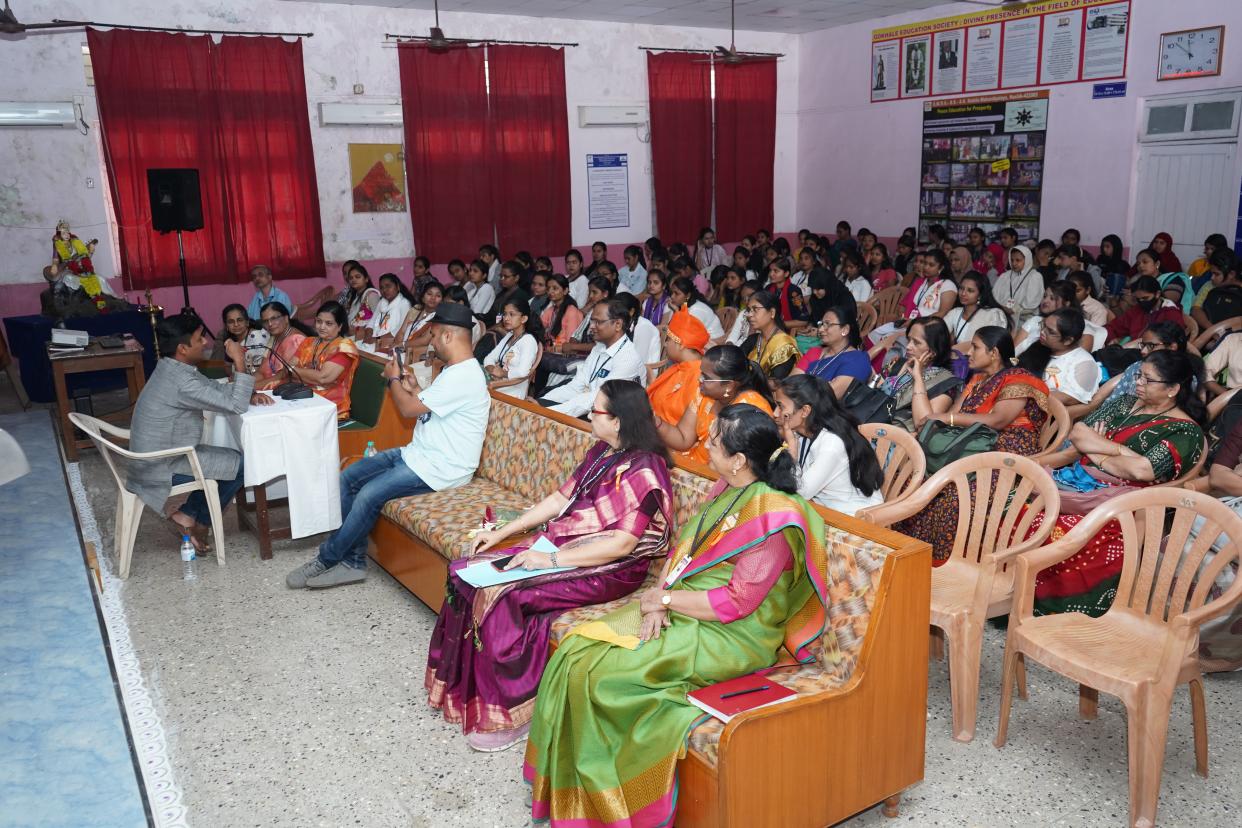 Name of the programmeमराठी राजभाषा दिन  कार्यक्रम Day and dateमंगळवार, २८ फेब्रुवारी २०२३   Organizing Committee/ Department (Mention Collaborating Agency, if any मराठी विभाग Timeसकाळी ११.०० Topic/Theme‘मराठी भाषा आणि रोजगाराच्या संधी’कादंबरी अभिवाचन - मेलेलं पाणी Resource person श्री. ओंकार थोरात No. of Students attended the programme २१ शिक्षक ७३ विद्यार्थिनी Brief summary        महाराष्ट्र शासनाच्या वतीने २७ फेब्रुवारी हा दिवस कविश्रेष्ठ कुसुमाग्रज यांचा जन्मदिवस मराठी राजभाषा दिन म्हणून साजरा केला जातो. महाविद्यालयाच्या मराठी विभागाच्या वतीने दरवर्षी या निमित्ताने विविध कार्यक्रमांचे आयोजन करण्यात येते. यावर्षीचा कार्यक्रम मंगळवार दिनांक २८ फेब्रुवारी  २०२३ रोजी सकाळी ११.०० वाजता महाविद्यालयाच्या पाटणकर सभागृहात  आयोजित करण्यात आला होता. कोल्हापूर येथे राहणारे मराठीतील सुप्रसिद्ध निवेदक व रेडीओ जॉकी (RJ)  श्री. ओंकार थोरात यांना या कार्यक्रमासाठी प्रमुख अतिथी म्हणून आमंत्रित करण्यात आले होते. त्यांनी रेडीओ मधील रोजगाराच्या संधी या विषयावर विद्यार्थिनी आणि उपस्थितांना मार्गाराध्न केले. तसेच एस.एन.डी.टी. महिला विद्यापीठाने टी.वाय.बी.ए. मराठी विषयाच्या अभ्यासक्रमात समाविष्ट असलेल्या ‘मेलेलं पाणी’ या अशोक व्हटकर लिखित कादंबरीचे अभिवाचन केले.  कार्यक्रमाच्या अध्यक्षस्थानी महाविद्यालयाच्या प्राचार्या डॉ. दीप्ती देशपांडे या होत्या. त्यांनी आपल्या भाषणात मराठीची सद्यस्थिती, तिचे वेगळेपण याविषयी आपले विचार मांडले. कार्यक्रमाचे प्रास्ताविक मराठी विभागप्रमुख प्रा. डॉ. विवेक खरे यांनी केले तर सूत्रसंचालन प्रा. डॉ. सायली आचार्य यांनी व आभारप्रदर्शन प्रा. डॉ.  रत्नप्रभा पगारे यांनी केले. याप्रसंगी महाविद्यालयाच्या उपप्राचार्या डॉ. कविता पाटील, डॉ. नीलम बोकील असेच अन्य प्राध्यापक वृंद उपस्थित होता.   Signature of the Committee In-charge/ HODप्रा.डॉ.विवेक कमलाकर खरे (Attach Photographs) सोबत कार्यक्रमाचे छायाचित्रे जोडीत आहे. 